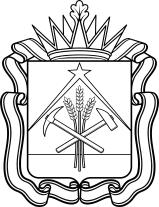 МИНИСТЕРСТВО СОЦИАЛЬНОЙ ЗАЩИТЫ НАСЕЛЕНИЯ КУЗБАССАПРИКАЗот «_______» ________________ г. № ______Об утверждении административного регламента предоставления государственной услуги «Назначение ежемесячной денежной выплаты на ребенка в возрасте от трех до семи лет»В соответствии с Федеральным законом от 27.07.2010 № 210-ФЗ «Об организации предоставления государственных и муниципальных услуг», постановлением Коллегии Администрации Кемеровской области                     от 24.06.2011 № 288 «О Порядке разработки и утверждения административных регламентов предоставления государственных услуг исполнительными органами государственной власти Кемеровской области»  п р и к а з ы в а ю:1. Утвердить прилагаемый административный регламент предоставления государственной услуги «Назначение ежемесячной денежной выплаты на ребенка в возрасте от трех до семи лет».2.  Государственному казенному учреждению Кемеровской области  «Центр социальных выплат и информатизации департамента социальной защиты населения Кемеровской области» обеспечить размещение настоящего приказа на сайте «Электронный бюллетень Правительства Кемеровской области - Кузбасса» и на официальном сайте Министерства социальной защиты населения Кузбасса.4. Контроль за исполнением настоящего приказа оставляю за собой.Министр                                                                                            Е.А. ВоронинаУтвержденприказом Министерства социальной защиты населения Кузбассаот ______________№____Административный регламентпредоставления государственной услуги «Назначение ежемесячной денежной выплаты на детей в возрасте от трех до семи лет»1. Общие положения1.1.  Административный регламент  предоставления государственной услуги «Назначение ежемесячной денежной выплаты на ребенка в возрасте от трех до семи лет» (далее - административный регламент, государственная услуга)  определяет сроки и последовательность административных процедур (действий) органов, уполномоченных органами местного самоуправления в сфере социальной поддержки и социального обслуживания населения 
(далее - уполномоченные органы), при предоставлении государственной услуги по назначению ежемесячной денежной выплаты на ребенка в возрасте от трех до семи лет.Предметом регулирования административного регламента являются отношения в сфере предоставления государственной услуги по назначению ежемесячной денежной выплаты на ребенка в возрасте от трех до семи лет.1.2. Заявителями на получение государственной услуги являются граждане, указанные в пункте 1 статьи 1 Закона Кемеровской области – Кузбасса от 09.04.2020 № 42-ОЗ «О ежемесячной денежной выплате на ребенка в возрасте от трех до семи лет».От имени заявителя с заявлением о назначении ежемесячной денежной выплаты на ребенка в возрасте от 3 до 7 лет включительно может обратиться лицо, уполномоченное им на основании доверенности, оформленной в соответствии с законодательством Российской Федерации (далее - представитель заявителя).1.3. Требования к порядку информирования о порядке предоставления государственной услуги1.3.1. Информация по вопросам предоставления государственной услуги, сведений о ходе предоставления государственной услуги предоставляется:специалистом уполномоченного органа при непосредственном обращении заявителя в уполномоченный орган или посредством телефонной связи, в том числе путем размещения на официальном сайте уполномоченного органа в информационно-телекоммуникационной сети «Интернет» (далее – официальный сайт уполномоченного органа);путем размещения в федеральной государственной информационной системе «Единый портал государственных и муниципальных услуг (функций)» www.gosuslugi.ru (далее – Портал);путем размещения на информационном стенде в помещении уполномоченного органа, в информационных материалах (брошюры, буклеты, листовки, памятки);путем публикации информационных материалов в средствах массовой информации;посредством ответов на письменные обращения;сотрудником структурного подразделения государственного автономного учреждения Кемеровской области «Уполномоченный многофункциональный центр предоставления государственных и муниципальных услуг на территории Кемеровской области» (далее – МФЦ) в соответствии с пунктом 6.3 настоящего административного регламента.1.3.2. Справочная информация о местонахождении, графике работы, контактных телефонах уполномоченного органа, адресе электронной почты уполномоченного органа размещена на официальном сайте уполномоченного органа, в федеральной государственной информационной системе «Федеральный реестр государственных и муниципальных услуг (функций)» (далее – федеральный реестр), на Портале.Справочная информация о местонахождении, графике работы, контактных телефонах МФЦ, адресе электронной почты МФЦ размещена на официальном сайте МФЦ.2. Стандарт предоставления государственной услуги2.1. Наименование государственной услуги «Назначение ежемесячной денежной выплаты на ребенка в возрасте от трех до семи лет». 2.2. Государственная услуга предоставляется уполномоченными органами.Уполномоченные органы не вправе требовать от заявителя осуществления действий, в том числе согласований, необходимых для получения государственной услуги и связанных с обращением в государственные органы, организации, за исключением получения услуг, включенных в перечень услуг, которые являются необходимыми и обязательными для предоставления государственных услуг, утвержденный нормативным правовым актом Кемеровской области - Кузбасса.2.3. Результатом предоставления государственной услуги является принятие уполномоченным органом решения:о назначении ежемесячной денежной выплаты на ребенка в возрасте от трех до семи лет;об отказе в назначении ежемесячной денежной выплаты на ребенка в возрасте от трех до семи лет.2.4. Срок предоставления государственной услуги не может превышать 10 рабочих дней со дня приема заявления уполномоченным органом, МФЦ, в случае приостановления предоставления государственной услуги не более                20 рабочих дней.Срок приостановления предоставления государственной услуги не может превышать 10 рабочих дней со дня приема заявления.Срок направления уведомления с указанием основания(ий) принятого решения об отказе в назначении ежемесячной денежной выплаты на ребенка в возрасте от трех до семи лет не может превышать 1 рабочего дня со дня принятия такого решения.2.5. Перечень нормативных правовых актов, регулирующих предоставление государственной услуги (с указанием их реквизитов и источников официального опубликования), размещен на официальных сайтах уполномоченных органов, в федеральном реестре, на Портале.2.6. Исчерпывающий перечень документов, необходимых для предоставления государственной услуги и услуг, которые являются необходимыми и обязательными для предоставления государственной услуги, подлежащих представлению заявителемДля предоставления государственной услуги заявителем предоставляются заявление о назначении  ежемесячной денежной выплаты на ребенка в возрасте от 3 до 7 лет включительно по форме, утвержденной постановлением Правительства Российской Федерации от 31.03.2020 № 384 «Об утверждении основных требований к порядку назначения и осуществления ежемесячной денежной выплаты на ребенка в возрасте от 3 до 7 лет включительно, примерного перечня документов (сведений), необходимых для назначения указанной ежемесячной выплаты, и типовой формы заявления о ее назначении» (далее – заявление, постановление № 384) и документы, указанные в абзаце втором пункта 3.3, пункте 3.4 Порядка и условий предоставления ежемесячной денежной выплаты, порядка определения состава семьи, учитываемого при расчете среднедушевого дохода семьи, а также требований в соответствии с которыми семьи, имеющие ребенка (детей), признаются нуждающимися в поддержке в целях предоставления им ежемесячной денежной выплаты, утвержденного постановлением Правительства Кемеровской области – Кузбасса  от ______ № ______ (далее - Порядок).2.7. Исчерпывающий перечень документов, необходимых для предоставления государственной услуги, которые находятся в распоряжении государственных органов, органов местного самоуправления и иных органов, участвующих в предоставлении государственных или муниципальных услугДокументами, необходимыми для предоставления государственной услуги, которые находятся в распоряжении органа и (или) организаций, являются документы (сведения), необходимые для назначения ежемесячной денежной выплаты на ребенка в возрасте от 3 до 7 лет включительно, примерный перечень которых утвержден постановлением № 384 (далее – документы (сведения).  2.8. Запрещается требовать от заявителя:представления документов и информации или осуществления действий, представление или осуществление которых не предусмотрено нормативными правовыми актами, регулирующими отношения, возникающие в связи с предоставлением государственной услуги;представления документов и информации, которые в соответствии с нормативными правовыми актами Российской Федерации, нормативными правовыми актами Кемеровской области - Кузбасса и муниципальными правовыми актами находятся в распоряжении исполнительных органов государственной власти Кемеровской области - Кузбасса, предоставляющих государственную услугу, иных государственных органов, органов местного самоуправления и (или) подведомственных исполнительным органам государственной власти Кемеровской области - Кузбасса и органам местного самоуправления организаций, участвующих в предоставлении государственных или муниципальных услуг, за исключением документов, указанных в части 6 статьи 7 Федерального закона от 27.07.2010 № 210-ФЗ «Об организации предоставления государственных и муниципальных услуг» (далее – Федеральный закон № 210-ФЗ);представления документов и информации, отсутствие и (или) недостоверность которых не указывались при первоначальном отказе в приеме документов, необходимых для предоставления государственной услуги, либо в предоставлении государственной услуги, за исключением случаев, предусмотренных пунктом 4 части 1 статьи 7 Федерального закона № 210-ФЗ.2.9. Основания для отказа в приеме заявления и документов действующим законодательством не предусмотрены.2.10. Исчерпывающий перечень оснований для приостановления или отказа в предоставлении государственной услуги2.10.1. Основанием для приостановления предоставления  государственной услуги является непоступление документов (сведений), необходимых для предоставления государственной услуги, запрашиваемых в рамках межведомственного информационного взаимодействия.2.10.2. Основаниями для отказа в предоставлении государственной услуги являются: отсутствие права на назначение  ежемесячной денежной выплаты на ребенка в возрасте от 3 до 7 лет;смерть ребенка, указанного в заявлении;превышение размера среднедушевого дохода семьи величины прожиточного минимума на душу населения, установленную в Кемеровской области - Кузбассе за второй квартал года, предшествующего году обращения за назначением ежемесячной денежной выплаты;наличие в заявлении недостоверных или неполных данных;отсутствие у заявителя места жительства на территории Кемеровской области – Кузбасса или места пребывания  на территории Кемеровской области – Кузбасса при отсутствии места жительства на территории Российской Федерации;не поступление  ответа на межведомственный запрос от органа и (или) организации, в распоряжении которых находятся сведения, в рабочий день, предшествующий последнему рабочему дню окончательного срока, предусмотренного пунктом 17 основных требований к порядку назначения и осуществления ежемесячной денежной выплаты на ребенка в возрасте               от  3 до 7 лет включительно, утвержденных постановлением № 384 для вынесения решения о назначении ежемесячной денежной выплаты на ребенка в возрасте от 3 до 7 лет или решения об отказе в назначении ежемесячной денежной выплаты на ребенка в возрасте от 3 до 7 лет.2.11. При предоставлении государственной услуги получение услуг, которые являются необходимыми и обязательными для предоставления государственной услуги, в том числе сведений о документе (документах), выдаваемом (выдаваемых) организациями, участвующими в предоставлении государственной услуги, не требуется.2.12. Государственная услуга предоставляется бесплатно.2.13. Максимальный срок ожидания в очереди при подаче заявителем заявления и при получении решения об отказе в предоставлении государственной услуги не должен превышать 15 минут.2.14. Заявление, представленное в уполномоченный орган, МФЦ непосредственно, регистрируются в день поступления. Заявление, направленное в уполномоченный орган посредством почтовой связи, регистрируется не позднее рабочего дня, следующего за днем поступления заявления. Заявление, направленное в уполномоченный орган посредством Портала, регистрируется не позднее рабочего дня, следующего за днем подачи заявления. 2.15. Требования к помещениям, в которых предоставляется государственная услуга. 2.15.1. Помещение уполномоченного органа, в котором предоставляется государственная услуга, обеспечивается необходимыми для предоставления государственной услуги оборудованием, канцелярскими принадлежностями, офисной мебелью, текстовой и (при наличии технической возможности) визуальной, мультимедийной информацией о порядке предоставления государственной услуги, которая соответствует оптимальному зрительному восприятию.Помещение уполномоченного органа для приема заявителей оборудуется информационными стендами, на которых размещается форма заявления с образцом ее заполнения.Информационные стенды должны располагаться в месте, доступном для просмотра (в том числе при большом количестве посетителей).Для ожидания приема заявителям отводятся места, оборудованные стульями, кресельными секциями или скамьями, столами (стойками) для обеспечения возможности оформления документов.Центральный вход в здание, в котором предоставляется государственная услуга, оборудуется вывеской, содержащей информацию о наименовании и режиме работы уполномоченного органа.Вход в здание оборудуется в соответствии с требованиями, обеспечивающими беспрепятственный доступ инвалидов (пандусы, поручни, другие специальные приспособления).      Помещения уполномоченного органа для предоставления государственной услуги размещаются на первом этаже здания, оборудованного отдельным входом, либо в отдельно стоящем здании для свободного доступа заявителей. Передвижение по помещениям уполномоченного органа, в которых проводится прием заявления не должно создавать затруднений для лиц с ограниченными возможностями здоровья.При расположении помещения уполномоченного органа на верхнем этаже специалисты уполномоченного органа обязаны осуществлять прием заявителей на первом этаже, если по состоянию здоровья заявитель не может подняться по лестнице.На территории, прилегающей к зданию уполномоченного органа, организуются места для парковки автотранспортных средств, в том числе места для парковки автотранспортных средств инвалидов (не менее 
10 процентов мест, но не менее одного места), доступ заявителей к парковочным местам является бесплатным.Помещения уполномоченного органа, предназначенные для предоставления государственной услуги, должны соответствовать санитарно-эпидемиологическим правилам и нормативам.В помещениях уполномоченного органа на видном месте помещаются схемы размещения средств пожаротушения и путей эвакуации в экстренных случаях.2.15.2. Уполномоченными органами обеспечивается создание инвалидам и иным маломобильным группам населения следующих условий доступности помещений в соответствии с требованиями, установленными законодательными и иными нормативными правовыми актами:возможность беспрепятственного входа в помещения и выхода из них;возможность самостоятельного передвижения по территории помещения в целях доступа к месту предоставления государственной услуги, в том числе с помощью работников уполномоченного органа, ассистивных и вспомогательных технологий, а также сменного кресла-коляски;возможность посадки в транспортное средство и высадки из него перед входом в помещение, в том числе с использованием кресла-коляски и, при необходимости, с помощью работников уполномоченного органа;сопровождение инвалидов, имеющих стойкие нарушения функции зрения и самостоятельного передвижения по территории помещения;содействие инвалиду при входе в помещение и выходе из него, информирование инвалида о доступных маршрутах общественного транспорта;надлежащее размещение носителей информации, необходимой для обеспечения беспрепятственного доступа инвалидов к помещению и государственной услуге, с учетом ограничений их жизнедеятельности, в том числе дублирование необходимой для получения услуги звуковой и зрительной информации, а также надписей, знаков и иной текстовой и графической информации знаками, выполненными рельефно-точечным шрифтом Брайля и на контрастном фоне;обеспечение допуска в помещение, в котором предоставляется государственная услуга, собаки-проводника при наличии документа, подтверждающего ее специальное обучение, выданного по форме и в порядке, утвержденных приказом Министерства труда  и социальной защиты Российской Федерации  от 22.06.2015 № 386н «Об утверждении формы документа, подтверждающего специальное обучение собаки – проводника, и порядка его выдачи».В случае невозможности полностью приспособить помещение уполномоченного органа с учетом потребностей инвалидов руководитель уполномоченного органа должен принимать меры для обеспечения доступа инвалидов к месту предоставления услуги либо, когда это возможно, обеспечить предоставление государственной услуги по месту жительства инвалида или в дистанционном режиме.2.15.3. Требования к комфортности и доступности предоставления государственной услуги в МФЦ устанавливаются постановлением Правительства Российской Федерации от 22.12.2012 № 1376                         «Об утверждении Правил организации деятельности многофункциональных центров предоставления государственных и муниципальных услуг».2.16. Показатели доступности и качества государственной услуги2.16.1. Основными показателями доступности и качества предоставления государственной услуги являются:расположенность помещений уполномоченного органа, предназначенных для предоставления государственной услуги, в зоне доступности к основным транспортным магистралям;степень информированности заявителя о порядке предоставления государственной услуги (доступность информации о государственной услуге, возможность выбора способа получения информации);возможность выбора заявителем форм обращения за получением государственной услуги;доступность обращения за предоставлением государственной услуги, в том числе для лиц с ограниченными возможностями здоровья;своевременность предоставления государственной услуги в соответствии со стандартом ее предоставления;соблюдение сроков предоставления государственной услуги и сроков выполнения административных процедур при предоставлении государственной услуги;возможность получения информации о ходе предоставления государственной услуги;отсутствие обоснованных жалоб со стороны заявителя по результатам предоставления государственной услуги;открытый доступ для заявителя информации о порядке и сроках предоставления государственной услуги, порядке обжалования действий (бездействия) уполномоченного органа, руководителя уполномоченного органа либо специалиста уполномоченного органа;наличие необходимого и достаточного количества специалистов уполномоченного органа, а также помещений уполномоченного органа, в которых осуществляется прием заявлений от заявителей.2.16.2. Уполномоченными органами обеспечивается создание инвалидам и иным маломобильным группам населения следующих условий доступности государственной услуги в соответствии с требованиями, установленными законодательными и иными нормативными правовыми актами:оказание инвалидам помощи, необходимой для получения в доступной для них форме информации о правилах предоставления государственной услуги, в том числе об оформлении необходимых для получения государственной услуги документов, о совершении ими других необходимых для получения государственной услуги действий;предоставление инвалидам по слуху, при необходимости, государственной услуги с использованием русского жестового языка, включая обеспечение допуска в помещение сурдопереводчика, тифлосурдопереводчика;оказание помощи в преодолении барьеров, мешающих получению ими государственных услуг наравне с другими лицами.2.16.3. При предоставлении государственной услуги взаимодействие заявителя со специалистом уполномоченного органа осуществляется при личном обращении заявителя:для получения информации по вопросам предоставления государственной услуги;для подачи заявления;для получения информации о ходе предоставления государственной услуги;для получения результата предоставления государственной услуги.Продолжительность взаимодействия заявителя со специалистом уполномоченного органа не может превышать 15 минут.2.16.4. Предоставление государственной услуги в МФЦ возможно при наличии заключенного соглашения о взаимодействии между уполномоченным органом и МФЦ. Предоставление государственной услуги посредством запроса о предоставлении двух и более государственных услуг в МФЦ при однократном обращении заявителя не осуществляется.2.16.5. Предоставление государственной услуги по экстерриториальному принципу невозможно.2.17. Иные требования, в том числе учитывающие особенности предоставления государственной услуги по экстерриториальному принципу и особенности предоставления государственной услуги в электронной форме2.17.1. Предоставление государственной услуги по экстерриториальному принципу не предусмотрено.2.17.2. Заявитель вправе обратиться за предоставлением государственной услуги посредством Портала путем заполнения интерактивной формы заявления (формирования запроса о предоставлении государственной услуги, содержание которого соответствует требованиям формы заявления, утвержденной постановлением № 384) (далее - запрос) с использованием простой электронной подписи при условии, что его личность установлена при личном приеме при выдаче ключа электронной подписи. Обращение заявителя в уполномоченный орган указанным способом обеспечивает возможность направления и получения однозначной и конфиденциальной информации, а также промежуточных сообщений и ответной информации. 2.17.2.1. При предоставлении государственной услуги в электронной форме посредством Портала, заявителю обеспечивается:получение информации о порядке и сроках предоставления государственной услуги;формирование запроса; прием и регистрация уполномоченным органом запроса;получение результата предоставления государственной услуги;получение сведений о ходе выполнения запроса;осуществление оценки качества предоставления государственной услуги;досудебное (внесудебное) обжалование решений и действий (бездействия) уполномоченного органа, руководителя уполномоченного органа либо специалиста уполномоченного органа.2.17.2.2. При направлении запроса используется простая электронная подпись, при условии, что личность заявителя установлена при личном приеме при выдаче ключа электронной подписи.3. Состав, последовательность и сроки выполнения административных процедур (действий), требований к порядку их выполнения, в том числе особенности выполнения административных процедур (действий) в электронной форме3.1. Предоставление государственной услуги включает в себя следующие административные процедуры (действия):прием и рассмотрение заявления для установления оснований предоставления государственной услуги;принятие решения о назначении ежемесячной денежной выплаты на ребенка в возрасте от 3 до 7 лет либо решения об отказе в назначении ежемесячной денежной выплаты на ребенка в возрасте от 3 до 7 лет.3.1.1. Прием и рассмотрение заявления для установления оснований предоставления государственной услуги.3.1.1.1. Основанием для начала предоставления государственной услуги является: личное обращение заявителя в уполномоченный орган по месту жительства (в случае отсутствия места жительства на территории Российской Федерации – в уполномоченный орган по месту пребывания); поступление заявления посредством организации почтовой связи в уполномоченный орган; направление запроса посредством Портала.3.1.1.2. При личном обращении заявителя в уполномоченный орган специалист уполномоченного органа: разъясняет порядок назначения ежемесячной денежной выплаты на ребенка в возрасте от 3 до 7 лет; устанавливает личность заявителя на основании документа, удостоверяющего его личность, представителя заявителя на основании документов, удостоверяющих его личность и полномочия (в случае его обращения);выдает бланк заявления и разъясняет порядок его заполнения (при его  отсутствии). По желанию заявителя бланк заявления от его имени может быть заполнен специалистом уполномоченного органа. В случае заполнения заявления специалистом уполномоченного органа в заявлении делается соответствующая отметка; проверяет содержание заявления;сверяет копию представленного документа с подлинником, заверяет его, возвращает заявителю подлинник документа (при представлении копий документа). При заверении соответствия копии документа подлиннику на копии документа проставляет надпись «Верно», заверяет подписью с указанием фамилии, инициалов и даты заверения;выдает расписку-уведомление о приеме и регистрации заявления (приложение № 1 настоящему административному регламенту).3.1.1.3. При направлении заявителем заявления и документов (при наличии) посредством организации почтовой связи специалист уполномоченного органа:проверяет правильность адресности корреспонденции. Ошибочно (не по адресу) присланные письма возвращаются в организацию почтовой связи невскрытыми;вскрывает конверт, проверяет наличие в нем заявления и документов (при наличии);проверяет содержание заявления.3.1.1.4. Предоставление государственной услуги в электронной форме посредством Портала, информирование на официальном сайте уполномоченного органа.3.1.1.4.1. Информирование заявителей по вопросам предоставления государственной услуги осуществляется путем размещения информации на официальном сайте уполномоченного органа и Портала.3.1.1.4.2. Формирование заявления осуществляется посредством заполнения электронной формы заявления (запроса) на Портале. На Портале размещается образец заполнения электронной формы заявления (запроса).Форматно-логическая проверка сформированного заявления (запроса) осуществляется автоматически после заполнения заявителем каждого из полей электронной формы запроса. При выявлении некорректно заполненного поля электронной формы запроса заявитель уведомляется о характере выявленной ошибки и порядке ее устранения посредством информационного сообщения непосредственно в электронной форме запроса.3.1.1.4.3. При направлении заявителем заявления (запроса) посредством Портала специалист уполномоченного органа:распечатывает заявление (запрос) и документы (при наличии); формирует и направляет заявителю электронное уведомление о получении от заявителя заявления (запроса) не позднее следующего рабочего дня со дня его получения;проверяет содержание заявления.3.1.1.4.4. Информация о ходе предоставления государственной услуги направляется заявителю в срок, не превышающий одного рабочего дня после соответствующего запроса заявителя.3.1.1.4.5. Результат предоставления государственной услуги направляется заявителю в порядке, предусмотренном подпунктом                    3.1.2.4 настоящего административного регламента.3.1.1.5. Специалист уполномоченного органа после проверки содержания заявления (запроса) или после поступления заявления с МФЦ:осуществляет регистрацию заявления в журнале регистрации заявлений (приложение № 2 к настоящему административному регламенту); запрашивает в рамках межведомственного информационного взаимодействия документы (сведения) в органах и (или) организациях, в распоряжении которых они находятся (в случае, если из информации, указанной в заявлении не усматриваются основания для вынесения решения об отказе в назначении ежемесячной денежной выплаты на ребенка в возрасте от 3 до 7 лет, указанные в абзаце четвертом пункта 4.1 Порядка), не позднее 2 рабочих дней со дня поступления заявления и документов (при наличии);подготавливает проект решения об отказе в назначении ежемесячной денежной выплаты на ребенка в возрасте от 3 до 7 лет (приложение № 4 к настоящему административному регламенту) при наличии оснований для вынесения решения об отказе в назначении ежемесячной денежной выплаты  на ребенка в возрасте от 3 до 7 лет, указанных в абзаце четвертом пункта 4.1 Порядка;представляет заявление (запрос), документы (при наличии) и проект решения об отказе в назначении ежемесячной денежной выплаты на ребенка в возрасте от 3 до 7 лет руководителю уполномоченного органа для проверки и подписания.3.1.1.6. Формирование и направление межведомственного запроса3.1.1.6.2. Межведомственный запрос формируется в форме бумажного документа, подписанного руководителем уполномоченного органа либо лицом, уполномоченным на выполнение указанных действий в соответствии с приказом руководителя уполномоченного органа, и направляется посредством организации почтовой связи, по факсу с одновременным его направлением организации посредством почтовой связи или курьерской доставкой.Межведомственный запрос может быть также направлен в электронной форме с использованием средств электронной подписи по телекоммуникационным каналам связи на условиях, установленных соглашением сторон.Межведомственный запрос формируется в соответствии с требованиями статьи 7.2 Федерального закона № 210-ФЗ.Срок подготовки и направления ответа на межведомственный запрос не может превышать 5 рабочих дней со дня поступления межведомственного запроса в орган и (или) организацию, в распоряжении которой находятся документы (сведения).3.1.1.7. После поступления ответа на межведомственный запрос специалист уполномоченного органа: подготавливает проект решения о назначении ежемесячной денежной выплаты на ребенка в возрасте от 3 до 7 лет (приложение № 3 к настоящему административному регламенту) либо проект решения об отказе в назначении ежемесячной денежной выплаты на ребенка в возрасте от 3 до 7 лет (приложение № 4 к настоящему административному регламенту);представляет подготовленный проект соответствующего решения вместе с заявлением (запросом) и документами руководителю уполномоченного органа для проверки и подписания.3.1.1.8. Общий срок административной процедуры не должен превышать 8 рабочих дней со дня поступления в уполномоченный орган заявления (запроса).В случае приостановления предоставления государственной услуги общий срок административной процедуры не должен превышать 16 рабочих дней со дня поступления в уполномоченный орган заявления (запроса).3.1.2. Принятие решения о назначении ежемесячной денежной выплаты на ребенка в возрасте от 3 до 7 лет либо решения об отказе в назначении ежемесячной денежной выплаты на ребенка в возрасте от 3 до 7 лет.3.1.2.1. Основанием для начала административной процедуры является поступление проекта соответствующего решения вместе с заявлением (запросом) и документами (при наличии) руководителю уполномоченного органа.3.1.2.2. Руководитель уполномоченного органа:рассматривает содержание заявления и документы (при наличии);проверяет подготовленный проект решения о назначении ежемесячной денежной выплаты на ребенка в возрасте от 3 до 7 лет либо проект решения об отказе в назначении ежемесячной денежной выплаты на ребенка в возрасте от 3 до 7 лет на предмет соответствия требованиям законодательства и настоящего административного регламента, подписывает его, ставит печать уполномоченного органа, возвращает представленные документы и подписанное решение специалисту уполномоченного органа для последующей работы. 3.1.2.3. Общий срок административной процедуры не должен превышать 2 рабочих дней со дня поступления заявления (запроса), документов (при наличии) и проекта решения о назначении ежемесячной денежной выплаты на ребенка в возрасте от 3 до 7 лет либо проекта решения об отказе в назначении ежемесячной денежной выплаты на ребенка в возрасте от 3 до 7 лет руководителю уполномоченного органа. В случае приостановления предоставления государственной услуги общий срок административной процедуры не должен превышать 4 рабочих дней со дня поступления заявления (запроса), документов (при наличии) и проекта решения о назначении ежемесячной денежной выплаты на ребенка в возрасте от 3 до 7 лет либо проекта решения об отказе в назначении ежемесячной денежной выплаты на ребенка в возрасте от 3 до 7 лет руководителю уполномоченного органа.3.1.2.4. Специалист уполномоченного органа:брошюрует в личное дело заявление (запрос), документы и  подписанное решение о назначении ежемесячной денежной выплаты на ребенка в возрасте от 3 до 7 лет;  брошюрует в отказное дело заявление (запрос), документы и решение об отказе в назначении ежемесячной денежной выплаты на ребенка в возрасте от 3 до 7 лет;вносит в программно-технический комплекс данные о предоставлении государственной услуги;направляет заявителю уведомление с указанием основания для вынесения решения об отказе в назначении ежемесячной денежной выплаты на ребенка в возрасте от 3 до 7 лет, в срок, не превышающий 1 рабочего дня со дня его принятия;направляет заявителю посредством Портала или на адрес электронной почты заявителя в форме электронного документа уведомление о принятом решении (при принятии решения об отказе направляет скан-копию решения об отказе в назначении ежемесячной денежной выплаты на ребенка в возрасте от 3 до 7 лет) в течение 3 рабочих дней после принятия руководителем уполномоченного органа решения о предоставлении государственной услуги или об отказе в предоставлении государственной услуги (при обращении заявителя посредством Портала). Заявителю предоставляется возможность сохранения электронного документа, являющегося результатом предоставления услуги и подписанного уполномоченным должностным лицом с использованием усиленной квалифицированной электронной подписи, на своих технических средствах, а также возможность направления такого электронного документа в иные органы (организации);передает сотруднику МФЦ заверенную уполномоченным органом копию решения об отказе в назначении ежемесячной денежной выплаты на ребенка в возрасте от 3 до 7 лет в течение 5 рабочих дней со дня вынесения указанного решения по сопроводительному реестру, содержащему дату и отметку о передаче (при обращении заявителя за предоставлением государственной услуги в МФЦ, по его желанию, указанному в заявлении, и при принятии решения об отказе). Сопроводительный реестр заверяется специалистом уполномоченного органа и передается сотруднику МФЦ под подпись при личном обращении сотрудника МФЦ в уполномоченный орган. Один экземпляр сопроводительного реестра остается в уполномоченном органе и хранится как документ строгой отчетности отдельно от личных или отказных дел, второй - передается в МФЦ. В заверенной уполномоченным органом копии решении об отказе в назначении ежемесячной денежной выплаты на ребенка в возрасте от 3 до 7 лет производится отметка с указанием реквизитов реестра, по которому оно передано. 3.2. В случае обращения заявителя в уполномоченный орган с требованием исправить допущенные опечатки и ошибки в выданном решении об отказе в предоставлении государственной услуги, уполномоченный орган исправляет указанные опечатки и  ошибки в течение  7 рабочих дней со дня обращения заявителя.3.3. Для предоставления государственной услуги не требуется совершение иных действий, кроме тех, что предусмотрены настоящим административным регламентом.4. Формы контроля за предоставлением административного регламента4.1. Министерство социальной защиты населения Кузбасса (далее - министерство) осуществляет контроль за исполнением уполномоченными органами предоставления государственной услуги.4.2. Текущий контроль за соблюдением и исполнением специалистом уполномоченного органа положений настоящего административного регламента и иных нормативных правовых актов, устанавливающих требования к предоставлению государственной услуги, осуществляется руководителем уполномоченного органа.4.2.1. Текущий контроль осуществляется путем проведения руководителем уполномоченного органа проверок соблюдения и исполнения специалистом уполномоченного органа положений настоящего административного регламента, иных нормативных правовых актов Российской Федерации и Кемеровской области - Кузбасса.4.2.2. Руководитель уполномоченного органа ежемесячно запрашивает от лиц, указанных в  пункте 4.3 настоящего административного регламента, информацию о предоставлении государственной услуги.4.3. Непосредственный контроль за соблюдением специалистом уполномоченного органа последовательности действий, определенных административными процедурами по предоставлению государственной услуги, осуществляется одним из заместителей руководителя уполномоченного органа либо начальником отдела уполномоченного органа, отвечающим за предоставление государственной услуги.4.4. Контроль за полнотой и качеством предоставления государственной услуги включает в себя проведение проверок, выявление и устранение нарушений прав заявителей, рассмотрение, принятие в пределах компетенции решений и подготовку ответов на обращения заявителей, содержащих жалобы на действия (бездействия) и решения уполномоченного органа.4.5. Заместитель руководителя уполномоченного органа либо начальник отдела уполномоченного органа, отвечающий  за предоставление государственной услуги, еженедельно осуществляет проверку действий (бездействия) специалиста уполномоченного органа, совершенных при предоставлении государственной услуги.4.6. По результатам проведенных проверок в случае выявления нарушений прав заявителей, положений настоящего административного регламента, нормативных правовых актов Российской Федерации и Кемеровской области - Кузбасса руководителем уполномоченного органа осуществляется привлечение виновных лиц к ответственности в соответствии с действующим законодательством Российской Федерации.4.7. Персональная ответственность специалиста уполномоченного органа, заместителя руководителя уполномоченного органа либо начальника отдела уполномоченного органа, ответственных за предоставление государственной услуги, закрепляется в их должностных регламентах в соответствии с требованиями действующего законодательства.4.8. Контроль за предоставлением государственной услуги, в том числе со стороны заявителей, их объединений и организаций, обеспечивается посредством открытости деятельности уполномоченных органов при предоставлении государственной услуги, получения заявителями, их объединениями и организациями полной и достоверной информации о порядке предоставления государственной услуги, возможности досудебного (внесудебного) обжалования решений, действий (бездействия) уполномоченного органа, руководителя уполномоченного органа либо специалиста уполномоченного органа.5. Досудебный (внесудебный) порядок обжалования решений и действий (бездействия) уполномоченного органа, руководителя уполномоченного органа либо специалиста уполномоченного органа5.1. При предоставлении государственной услуги заявитель имеет право подать жалобу на решение, принятое в ходе предоставления государственной услуги, и (или) действие (бездействие) уполномоченного органа, руководителя уполномоченного органа либо специалиста уполномоченного органа (далее  также - жалоба).5.2. Заявитель, с учетом положений статьи 11.1 Федерального закона  № 210-ФЗ, может обратиться с жалобой в том числе в следующих случаях:нарушение срока регистрации заявления о предоставлении государственной услуги;нарушение срока предоставления государственной услуги;требование у заявителя документов или информации либо осуществления действий, представление или осуществление которых не предусмотрено нормативными правовыми актами Российской Федерации и Кемеровской области - Кузбасса для предоставления государственной услуги;отказ в приеме документов, предоставление которых предусмотрено нормативными правовыми актами Российской Федерации и Кемеровской области - Кузбасса для предоставления государственной услуги, у заявителя;отказ в предоставлении государственной услуги, если основания отказа не предусмотрены федеральными законами и принятыми в соответствии с ними иными нормативными правовыми актами Российской Федерации, нормативными правовыми актами Кемеровской области - Кузбасса;затребование с заявителя при предоставлении государственной услуги платы, не предусмотренной нормативными правовыми актами Российской Федерации и Кемеровской области - Кузбасса;отказ уполномоченного органа, руководителя уполномоченного органа, специалиста уполномоченного органа или их работников в исправлении допущенных ими опечаток и ошибок в выданных в результате предоставления государственной услуги документах либо нарушение установленного срока таких исправлений;нарушение срока или порядка выдачи документов по результатам предоставления государственной услуги;приостановление предоставления государственной услуги, если основания приостановления не предусмотрены федеральными законами и принятыми в соответствии с ними иными нормативными правовыми актами Российской Федерации, законами и иными нормативными правовыми актами Кемеровской области - Кузбасса;требование у заявителя при предоставлении государственной услуги документов или информации, отсутствие и (или) недостоверность которых не указывались при первоначальном отказе в приеме документов, необходимых для предоставления государственной услуги, либо в предоставлении государственной услуги, за исключением случаев, предусмотренных пунктом 4 части 1 статьи 7 Федерального закона  № 210-ФЗ.5.3. Жалоба подается в письменной форме на бумажном носителе, в электронной форме в уполномоченный орган. Жалоба на решения и действия (бездействие) руководителя уполномоченного органа подается в министерство. 5.3.1. Жалоба может быть направлена посредством почтовой связи, с использованием информационно-телекоммуникационной сети «Интернет», официального сайта уполномоченного органа, Портала, а также может быть принята при личном приеме заявителя. 5.3.2. Жалоба должна содержать:наименование уполномоченного органа, руководителя уполномоченного органа либо специалиста уполномоченного органа,  решения и действия (бездействие) которого обжалуются;фамилию, имя, отчество (последнее - при наличии), сведения о месте жительства заявителя, а также номер (номера) контактного телефона, адрес (адреса) электронной почты (при наличии) и почтовый адрес, по которым должен быть направлен ответ заявителю;сведения об обжалуемых решениях и действиях (бездействии) уполномоченного органа, руководителя уполномоченного органа либо специалиста уполномоченного органа;доводы, на основании которых заявитель не согласен с решением и действием (бездействием) уполномоченного органа, руководителя уполномоченного органа либо специалиста уполномоченного органа. Заявителем могут быть представлены документы (при наличии), подтверждающие доводы заявителя, либо их копии.5.3.3. В случае если жалоба подается заявителем посредством личного обращения, заявитель представляет документ, удостоверяющий его личность в соответствии с законодательством Российской Федерации. В случае подачи жалобы представителем заявителя представляется документ, удостоверяющий личность и подтверждающий его полномочия на осуществление действий от имени заявителя.5.3.4. Время приема жалоб должно совпадать с графиком работы уполномоченного органа.5.3.5. Заявителю обеспечивается возможность направления жалобы на решения, действия или бездействие уполномоченного органа, руководителя уполномоченного органа либо специалиста уполномоченного органа в соответствии со статьей 11.2 Федерального закона № 210-ФЗ. 5.3.6. Жалоба, поступившая в уполномоченный орган, подлежит рассмотрению в течение 15 рабочих дней со дня ее регистрации, а в случае обжалования отказа уполномоченного органа в приеме документов у заявителя либо в исправлении допущенных опечаток и ошибок или в случае обжалования нарушения установленного срока таких исправлений - в течение 5 рабочих дней со дня ее регистрации.5.3.7. По результатам рассмотрения жалобы принимается одно из следующих решений:жалоба удовлетворяется, в том числе в форме отмены принятого решения, исправления допущенных опечаток и ошибок в выданных в результате предоставления государственной услуги документах, возврата заявителю денежных средств, взимание которых не предусмотрено нормативными правовыми актами Российской Федерации, нормативными правовыми актами Кемеровской области - Кузбасса; в удовлетворении жалобы отказывается.5.3.8. В ответе по результатам рассмотрения жалобы указываются:наименование уполномоченного органа, рассмотревшего жалобу, должность, фамилия, имя, отчество (при наличии) руководителя уполномоченного органа, принявшего решение по жалобе;номер, дата, место принятия решения, включая сведения о руководителе уполномоченного органа, специалисте уполномоченного органа, решение или действие (бездействие) которого обжалуется;фамилия, имя, отчество (при наличии) заявителя;основания для принятия решения по жалобе;принятое по жалобе решение;в случае если жалоба признана обоснованной - сроки устранения выявленных нарушений, в том числе срок предоставления результата государственной услуги;сведения о порядке обжалования принятого по жалобе решения.5.4. Не позднее дня, следующего за днем принятия решения, указанного в подпункте 5.3.7 настоящего административного регламента, заявителю в письменной форме и по желанию заявителя в электронной форме направляется мотивированный ответ о результатах рассмотрения жалобы.5.5. Решение по результатам рассмотрения жалобы заявитель вправе обжаловать в порядке, установленном законодательством Российской Федерации.5.6. Заявитель имеет право на получение информации и документов, необходимых для обоснования и рассмотрения жалобы.5.7. Информирование заявителя о порядке подачи и рассмотрения жалобы осуществляется следующими способами:при непосредственном обращении заявителя в уполномоченный орган;посредством телефонной связи;путем размещения указанной информации на информационных стендах в помещениях уполномоченных органов, в информационных материалах (брошюрах, буклетах, листовках, памятках);путем размещения указанной информации на официальных сайтах уполномоченных органов и Портале;путем публикации указанной информации в средствах массовой информации;посредством ответов на письменные обращения граждан.5.8. Порядок досудебного (внесудебного) обжалования решений и действий (бездействия) уполномоченного органа, руководителя уполномоченного органа либо специалиста уполномоченного органа осуществляется в соответствии с Федеральным законом № 210-ФЗ,  постановлением Правительства Российской Федерации от 16.08.2012 № 840 «О порядке подачи и рассмотрения жалоб на решения и действия (бездействие) федеральных органов исполнительной власти и их должностных лиц, федеральных государственных служащих, должностных лиц государственных внебюджетных фондов Российской Федерации, государственных корпораций, наделенных в соответствии с федеральными законами полномочиями по предоставлению государственных услуг в установленной сфере деятельности, и их должностных лиц, организаций, предусмотренных частью 1.1 статьи 16 Федерального закона «Об организации предоставления государственных и муниципальных услуг», и их работников, а также многофункциональных центров предоставления государственных и муниципальных услуг и их работников» и постановлением Коллегии Администрации Кемеровской области                         от 11.12.2012 № 562 «Об установлении Особенностей подачи и рассмотрения жалоб на решения и действия (бездействие) исполнительных органов государственной власти Кемеровской области и их должностных лиц, а также государственных гражданских служащих Кемеровской области при предоставлении государственных услуг».6. Особенности выполнения административных процедур (действий) в МФЦ6.1. Предоставление государственной услуги в МФЦ осуществляется при наличии заключенного соглашения о взаимодействии между уполномоченным органом и МФЦ. 6.2. Основанием для начала предоставления государственной услуги является: личное обращение заявителя в МФЦ. 6.3. Информация по вопросам предоставления государственной услуги, сведений о ходе предоставления государственной услуги, иным вопросам, связанным с предоставлением государственной услуги, а также консультирование заявителей о порядке предоставления государственной услуги в МФЦ предоставляется сотрудником МФЦ при непосредственном обращении заявителя в МФЦ или посредством телефонной связи в соответствии с действующим законодательством, регулирующим организацию деятельности МФЦ.Информирование о порядке предоставления государственной услуги  осуществляется в соответствии с графиком работы МФЦ.6.4. При личном обращении заявителя в МФЦ сотрудник МФЦ: устанавливает личность заявителя на основании документа, удостоверяющего его личность, представителя заявителя на основании документов, удостоверяющих его личность и полномочия (в случае его обращения);принимает заявление и документы (при наличии);выдает бланк заявления и разъясняет порядок его заполнения (при отсутствии заявления). По желанию заявителя бланк заявления от его имени может быть заполнен сотрудником МФЦ. В случае заполнения заявления сотрудником МФЦ в заявлении делается соответствующая отметка; сверяет копию представленного документа с подлинником, заверяет его, возвращает заявителю подлинник документа (при представлении копий документа). При заверении соответствия копии документа подлиннику на копии документа проставляет надпись «Верно», заверяет подписью с указанием фамилии, инициалов и даты заверения;выдает расписку-уведомление (приложение № 1 к настоящему административному регламенту);передает в уполномоченный орган заявление и документы (при наличии) не позднее 1 рабочего дня, следующего за днем регистрации заявления в МФЦ, посредством личного обращения по сопроводительному реестру, содержащему дату и отметку о передаче, оформленному в двух экземплярах. Указанный реестр заверяется сотрудником МФЦ и передается специалисту уполномоченного органа под подпись. Один экземпляр сопроводительного реестра остается в уполномоченном органе и хранится как документ строгой отчетности отдельно от личных дел, второй - хранится в МФЦ. В заявлении производится отметка с указанием реквизитов реестра, по которому переданы заявление и документы; 6.5. При обращении заявителя за предоставлением государственной услуги через МФЦ, по его желанию, указанному в заявлении, и при принятии решения об отказе в назначении ежемесячной денежной выплаты на ребенка в возрасте от 3 до 7 лет выдача заверенной копии указанного решения осуществляется при личном обращении в МФЦ. 6.5.1. При поступлении заверенной копии решения об отказе в назначении ежемесячной денежной выплаты на ребенка в возрасте от 3 до 7 лет в МФЦ от уполномоченного органа сотрудник МФЦ выдает ее заявителю и регистрирует факт ее выдачи.6.5.2. Ответственность за выдачу заверенной копии решения об отказе в назначении ежемесячной денежной выплаты на ребенка в возрасте от 3 до 7 лет несет сотрудник МФЦ, уполномоченный руководителем МФЦ.6.5.3. Для получения заверенной копии решения об отказе в назначении ежемесячной денежной выплаты на ребенка в возрасте от 3 до 7 лет в МФЦ заявитель предъявляет документ, удостоверяющий личность заявителя. В случае обращения представителя заявителя представляются документы, удостоверяющие личность и подтверждающие полномочия представителя заявителя.6.6. Иные действия, необходимые для предоставления государственной услуги, в том числе связанные с проверкой действительности усиленной квалифицированной электронной подписи заявителя, использованной при обращении за получением государственной услуги, а также с установлением перечня средств удостоверяющих центров, которые допускаются для использования в целях обеспечения указанной проверки и определяются на основании утверждаемой уполномоченным органом по согласованию с Федеральной службой безопасности Российской Федерации модели угроз безопасности информации в информационной системе, используемой в целях приема обращений за получением государственной услуги и (или) предоставления такой услуги, в МФЦ не предусмотрены.6.7. Досудебное (внесудебное) обжалование решений и действий (бездействия) МФЦ, сотрудника МФЦ осуществляется в порядке, предусмотренном пунктом 5.8 настоящего административного регламента.Приложение № 1к административному регламентупредоставления государственнойуслуги «Назначение ежемесячной денежной выплаты на ребенка в возрасте от трех до семи лет»Расписка-уведомление о приеме и регистрации заявления Заявление и  документы от____________________________________                                                                              (Ф.И.О. заявителя полностью)приняты1. В случае принятия решения об отказе в назначении ежемесячной денежной выплаты на ребенка в возрасте от 3 до 7 лет  прошу предоставить копию указанного решения (нужное отметить) в уполномоченном органе при личном обращении в МФЦ при личном обращении*Примечание:* при обращении заявителя за предоставлением государственной услуги через МФЦ.2. Заявление по моему желанию заполнено (нужное указать):специалистом уполномоченного органа _________/___________/__________                                                                                                   (должность)        (Ф.И.О.)          (подпись)сотрудником МФЦ _________________ /_________________/______________                                                            (должность)              (Ф.И.О.)                      (подпись)«___» ______________ 20____ г. _________________________________                                                                                            (подпись заявителя)Приложение № 2к административному регламентупредоставления государственнойуслуги «Назначение ежемесячной денежной выплаты на ребенка в возрасте от трех до семи лет»  Журналрегистрации заявлений Приложение № 3к административному регламентупредоставления государственнойуслуги «Назначение ежемесячной денежной выплаты на ребенка в возрасте от трех до семи лет»  ___________________________________(наименование уполномоченного органа)Решениео назначении ежемесячной денежной выплаты на ребенка в возрасте от 3 до 7 лет от _________________ № ______	В соответствии с Законом Кемеровской области – Кузбасса                         от 09.04.2020 № 42-ОЗ «О ежемесячной денежной выплате на ребенка в возрасте от 3 до 7 лет» гражданину(ке) ___________________________________________________________________________________________________________________________________________________________________(фамилия, имя, отчество)проживающему(ей) по адресу__________________________________________________________________________________________________________________________________________________________________________,(населенный пункт, улица, номер дома, корпус, квартира)назначить ежемесячную денежную выплату на ребенка в возрасте от 3 до 7 лет с________________________ 20_____  по_____________________20____, ______________________________________________________________(фамилия, имя, отчество ребенка и дата его рождения)в размере  _______________ руб.  Руководитель уполномоченного органа ________________              ____________________                                              (подпись)                            (расшифровка подписи)М.П.Специалист уполномоченного органа  _______________               ____________________                                              (подпись)                            (расшифровка подписи)Приложение № 4к административному регламентупредоставления государственнойуслуги «Назначение ежемесячной денежной выплаты на ребенка в возрасте от трех до семи лет»            ___________________________________           (наименование уполномоченного органа)Решениеоб отказе в назначении ежемесячной денежной выплаты на ребенка в возрасте от 3 до 7 лет от _______________ №_____	В соответствии с Законом Кемеровской области - Кузбасса                         от 09.04.2020 № 42-ОЗ «О ежемесячной денежной выплате на ребенка в возрасте от 3 до 7 лет»  гражданину(ке) __________________________________________________________________________________________________________________________________________________________________,(фамилия, имя, отчество)проживающему(ей) по адресу ________________________________________ ________________________________________________________________________________________________________________________________,(населенный пункт, улица, номер дома, корпус, квартира)отказать в назначении ежемесячной денежной выплаты на ребенка в возрасте от 3 до 7 лет _________________________________________________________________________________________________________________________,(фамилия, имя, отчество ребенка и дата его рождения) по следующему основанию ______________________________________________________________________________________________________________________________________________________________________________________________________________________________________________(основание для отказа)	Настоящее решение может быть обжаловано в Министерстве социальной защиты населения Кузбасса и (или) в судебном порядке.Руководитель уполномоченного органа ________________                 ____________________                                                               (подпись)                                 (расшифровка подписи)М.П.Специалист уполномоченного органа  _______________                  ____________________                                              (подпись)                                   (расшифровка)                                                                  Регистрационный номер заявленияДата приемаФ.И.О. лица, принявшего заявление (должность, подпись,расшифровка подписи) № п/пДатаприемазаявленияФ.И.О.заявителяАдресзаявителяДата решения  о назначении либо об отказев назначении ежемесячной денежной выплаты на ребенка в возрасте от 3 до 7 лет Номерличного делаПримеча-ние1234567